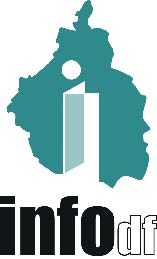 ORDEN DEL DÍAORDEN DEL DÍAI. 	Lista de asistencia y verificación del quórum legal. II.	Lectura, discusión y, en su caso, aprobación del Orden del Día.III.	Presentación, análisis y en su caso, aprobación del Proyecto de Acta de la Décima Sexta Sesión Ordinaria del Pleno del Instituto de Acceso a la Información Pública y Protección de Datos Personales del Distrito Federal, celebrada el 07 de mayo de 2015.IV.		Presentación, análisis y en su caso, aprobación del Proyecto de Acuerdo mediante el cual se aprueba la suscripción del Convenio de Colaboración que celebran el Sistema de Radio y Televisión Digital del Gobierno del Distrito Federal y el Instituto de Acceso a la Información Pública y Protección de Datos Personales del Distrito Federal.V.		Presentación, discusión y, en su caso, aprobación de los siguientes Proyectos de Resolución de Recursos de Revisión interpuestos ante el INFODF, en materia de solicitudes de acceso, rectificación, cancelación y oposición a datos personales:V.1.	Resolución al Recurso de Revisión interpuesto en contra de la Policía Auxiliar del Distrito Federal, con expediente número RR.SDP.012/2015.V.2.	Resolución al Recurso de Revisión interpuesto en contra de la Policía Auxiliar del Distrito Federal, con expediente número RR.SDP.015/2015.V.3.	Resolución al Recurso de Revisión interpuesto en contra de la Oficialía Mayor del Gobierno del Distrito Federal, con expediente número RR.SDP.013/2015.VI.		Presentación, discusión y, en su caso, aprobación de los siguientes Proyectos de Resolución de Recursos de Revisión interpuestos ante el INFODF, en materia de solicitudes de acceso a la información pública:VI.1.	Resolución al Recurso de Revisión interpuesto en contra de la Jefatura de Gobierno del Distrito Federal, con expediente número RR.SIP.0202/2015.VI.2.	Resolución al Recurso de Revisión interpuesto en contra de la Junta Local de Conciliación y Arbitraje del Distrito Federal, con expediente número RR.SIP.0211/2015.VI.3.	Resolución al Recurso de Revisión interpuesto en contra de la Secretaría de Desarrollo Urbano y Vivienda, con expediente número RR.SIP.0212/2015.VI.4.	Resolución al Recurso de Revisión interpuesto en contra de la Instituto de Verificación Administrativa del Distrito Federal, con expediente número RR.SIP.0214/2015.VI.5.	Resolución al Recurso de Revisión interpuesto en contra de la Delegación Cuauhtémoc, con expediente número RR.SIP.0216/2015 y su Acumulado RR.SIP.0233/2015.VI.6.	Resolución al Recurso de Revisión interpuesto en contra de la Policía Auxiliar del Distrito Federal, con expediente número RR.SIP.0223/2015.VI.7.	Resolución al Recurso de Revisión interpuesto en contra de la Delegación Cuajimalpa de Morelos, con expediente número RR.SIP.0225/2015.VI.8.	Resolución al Recurso de Revisión interpuesto en contra de la Secretaría de Desarrollo Económico, con expediente número RR.SIP.0234/2015.VI.9.	Resolución al Recurso de Revisión interpuesto en contra del Sistema de Aguas de la Ciudad de México, con expediente número RR.SIP.0260/2015.VI.10.	Resolución al Recurso de Revisión interpuesto en contra del Sistema de Aguas de la Ciudad de México, con expediente número RR.SIP.0294/2015.VI.11.	Resolución al Recurso de Revisión interpuesto en contra del Procuraduría General de Justicia del Distrito Federal, con expediente número RR.SIP.0261/2015.VI.12.	Resolución al Recurso de Revisión interpuesto en contra del Procuraduría General de Justicia del Distrito Federal, con expediente número RR.SIP.0296/2015.VI.13.	Resolución al Recurso de Revisión interpuesto en contra del Oficialía Mayor del Gobierno del Distrito Federal, con expediente número RR.SIP.0266/2015.VI.14.	Resolución al Recurso de Revisión interpuesto en contra de la Delegación Iztacalco, con expediente número RR.SIP.0268/2015.VI.15.	Resolución al Recurso de Revisión interpuesto en contra de la Delegación Iztacalco, con expediente número RR.SIP.0269/2015.VI.16.	Resolución al Recurso de Revisión interpuesto en contra de la Secretaría del Medio Ambiente, con expediente número RR.SIP.0275/2015.VI.17.	Resolución al Recurso de Revisión interpuesto en contra del Secretaría de Seguridad Pública del Distrito Federal, con expediente número RR.SIP.0284/2015.VI.18.	Resolución al Recurso de Revisión interpuesto en contra del Contraloría General del Distrito Federal, con expediente número RR.SIP.0293/2015.VI.19.	Resolución al Recurso de Revisión interpuesto en contra de la Secretaría de Desarrollo Rural y Equidad para las Comunidades, con expediente número RR.SIP.0429/2015.VI.20.	Resolución al Recurso de Revisión interpuesto en contra de la Secretaría de Desarrollo Rural y Equidad para las Comunidades, con expediente número RR.SIP.0431/2015.VII.		Asuntos generales.